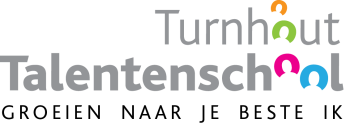 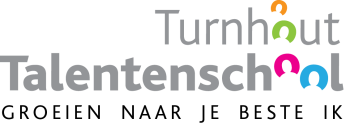 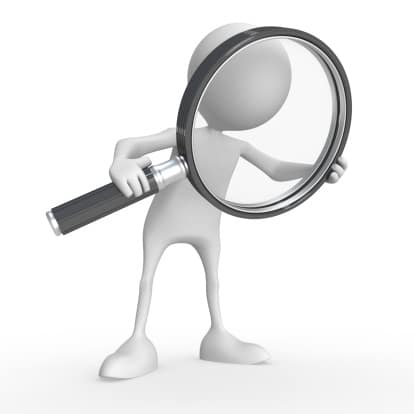 Stappenplan voor een wetenschappelijk onderzoekOriëntatie van het onderzoekDe oriëntatie van het onderzoek is het verzamelen van informatie over het onderwerp. Je gebruikt ook de kennis die al hebt  om meer te weten te komen over het onderwerp. Onderzoeksvragen Je stelt een onderzoeksvraag op. Om deze vraag op te kunnen stellen, moet je goed weten wat je met je onderzoek wilt bereiken. Wat is het doel van je onderzoek? Is het mogelijk om dit doel te halen?De hoofdvraag is de belangrijkste onderzoeksvraag van je onderzoek. De deelvragen zijn kortere vragen die vaak uit één type onderzoeksvraag bestaat.Daarnaast denk je ook na over een mogelijk antwoord op jouw onderzoeksvraag. Formuleer een hypothese.OnderzoeksplanEen onderzoeksplan bevat: Duidelijke omschrijving van het onderzoeksprobleem (Zie stap 1)Formulering van de onderzoeksvragen en onderzoeksdoelen (Zie stap 2)De methode van je onderzoek (bv. literatuurstudie, enquête, experiment …) Een planning: wanneer voer ik welke stap uit?Verwerven en verwerken van informatieEr zijn verschillende methodes om informatie te verwerven: een observatie, een  enquête, een interview, een experiment en een literatuurstudie. Kies een methode in functie van je onderzoek. We hebben een schat aan informatiebronnen. Toch is niet elke bron even waardevol als de andere. Zorg ervoor dat je je bronnen zorgvuldig uitkiest en dat je de afspraken over bronvermedling respecteerd.Beantwoorden van de onderzoeksvraag en trekken van conclusiesIn deze stap formuleer je een antwoord op je onderzoeksvraag. Zorg ervoor dat de conclusie is gebaseerd op de resultaten en ze een antwoord geeft op de onderzoeksvraag. Daarnaast  is het ook van belang om de conclusie van het onderzoek te vergelijken met de hypothese die je hebt opgesteld.RapporterenBij het rapporteren van een onderzoek hou je typisch een vaste vorm aan. Het zou kunnen dat je voor een vak hiervan moet afwijken, volg dan altijd de regels van je leraar.De onderdelen van een artikel, in de volgorde waarin ze aan bod moeten komen, zijn:TitelSamenvatting InleidingMethodeResultatenConclusieReferentiesZelfevaluatie van het onderzoeksproces en het productIn deze stap beoordeel je het eigen onderzoek op basis van bepaalde criteria. Je neemt een kritische houding aan gedurende het onderzoeksproces.